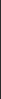 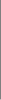 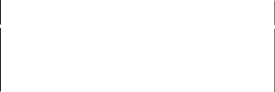 or Section 30(h) of the Investment Company Act of 1940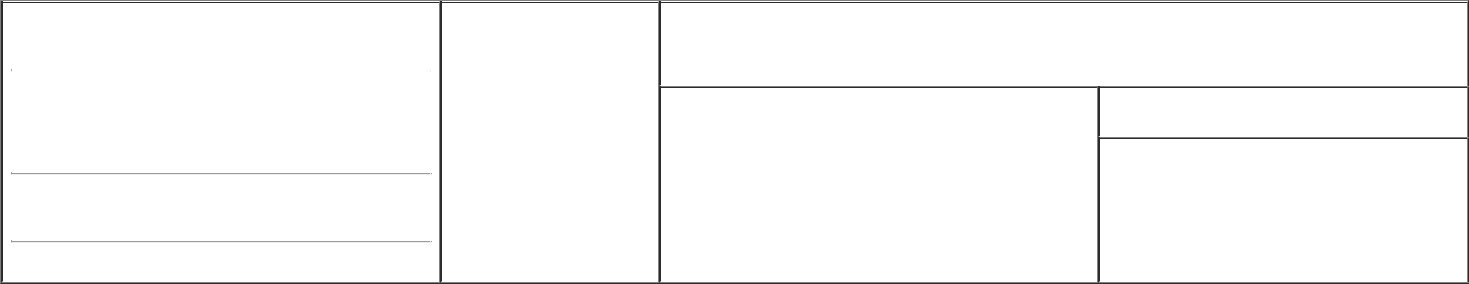 3. Issuer Name and Ticker or Trading SymbolFLOWSERVE CORP [ FLS ]Relationship of Reporting Person(s) to Issuer (Check all applicable)Director	10% OwnerX	Officer (give title below)	Other (specify below)President, FPDIf Amendment, Date of Original Filed (Month/Day/Year)Individual or Joint/Group Filing (Check Applicable Line) X Form filed by One Reporting PersonForm filed by More than One Reporting Person(City)	(State)	(Zip)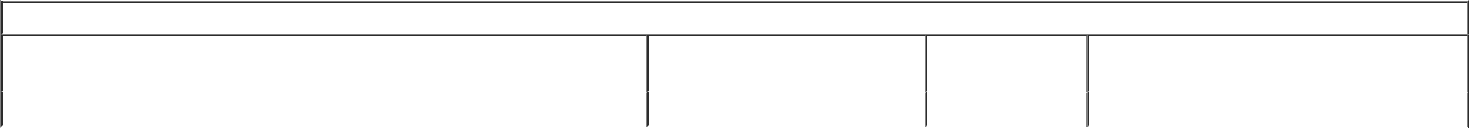 Table I - Non-Derivative Securities Beneficially Owned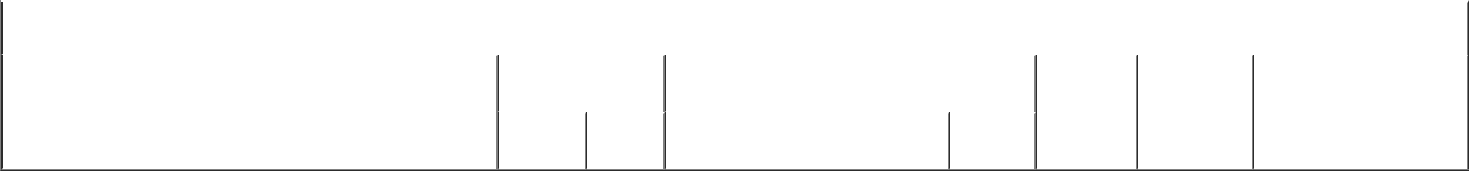 Explanation of Responses:Remarks:Intentional misstatements or omissions of facts constitute Federal Criminal Violations See 18 U.S.C. 1001 and 15 U.S.C. 78ff(a). Note: File three copies of this Form, one of which must be manually signed. If space is insufficient, see Instruction 6 for procedure.Persons who respond to the collection of information contained in this form are not required to respond unless the form displays a currently valid OMB Number.Section 16 Power of AttorneyLIMITED POWER OF ATTORNEYThe undersigned hereby constitutes and appoints each of R. Scott Rowe, Lanesha Minnix, Akshar C. Patel, and Kevin S. Henderson, signing singlyexecute for and on behalf of the undersigned, in the undersigned's capacity as an officer and/or director of Flowserve Corporation (the "Cdo and perform any and all acts for and on behalf of the undersigned that may be necessary, desirable or appropriate to complete and executake any and all other action of any type whatsoever in connection with the foregoing that, in the opinion of such attorney-in-fact, may b The undersigned hereby grants to each such attorney-in-fact full power and authority to do and perform any and every act and thing whatsoever This Power of Attorney shall remain in full force and effect until the undersigned is no longer required to file Forms 3, 4 and 5 with respect The undersigned is executing this Power of Attorney on the date set forth below./s/ Tamara M. MorytkoSignatureTamara M. MorytkoPrint NameSeptember 14, 2020DateSEC Form 3FORM 3UNITED STATES SECURITIES AND EXCHANGE COMMISSIONWashington, D.C. 20549Washington, D.C. 20549OMB APPROVALOMB APPROVALINITIAL STATEMENT OF BENEFICIAL OWNERSHIP OF SECURITIESINITIAL STATEMENT OF BENEFICIAL OWNERSHIP OF SECURITIESOMB Number:3235-0104OMB Number:3235-0104Estimated average burdenFiled pursuant to Section 16(a) of the Securities Exchange Act of 1934hours per response:0.5Filed pursuant to Section 16(a) of the Securities Exchange Act of 1934Filed pursuant to Section 16(a) of the Securities Exchange Act of 19341. Name and Address of Reporting Person*1. Name and Address of Reporting Person*1. Name and Address of Reporting Person*2. Date of Event RequiringMorytko TamaraMorytko TamaraStatement (Month/Day/Year)Morytko TamaraMorytko Tamara09/14/202009/14/2020(Last)(First)(Middle)(Middle)5215 N. O'CONNOR BLVD.5215 N. O'CONNOR BLVD.SUITE 2300(Street)IRVINGTX750391. Title of Security (Instr. 4)2. Amount of Securities Beneficially3. Ownership Form:4. Nature of Indirect Beneficial Ownership (Instr. 5)Owned (Instr. 4)Direct (D) or Indirect (I)(Instr. 5)Common Stock0DTable II - Derivative Securities Beneficially OwnedTable II - Derivative Securities Beneficially OwnedTable II - Derivative Securities Beneficially Owned(e.g., puts, calls, warrants, options, convertible securities)(e.g., puts, calls, warrants, options, convertible securities)(e.g., puts, calls, warrants, options, convertible securities)(e.g., puts, calls, warrants, options, convertible securities)(e.g., puts, calls, warrants, options, convertible securities)1. Title of Derivative Security (Instr. 4)2. Date Exercisable and2. Date Exercisable and3. Title and Amount of Securities Underlying Derivative3. Title and Amount of Securities Underlying Derivative4.5. Ownership6. Nature of Indirect Beneficial6. Nature of Indirect BeneficialExpiration DateExpiration DateSecurity (Instr. 4)ConversionForm: Direct (D)  Ownership (Instr. 5)Form: Direct (D)  Ownership (Instr. 5)Form: Direct (D)  Ownership (Instr. 5)(Month/Day/Year)(Month/Day/Year)or Exerciseor Indirect (I)Price of(Instr. 5)Amount orPrice of(Instr. 5)DateExpirationAmount orDerivativeDateExpirationTitleNumber ofSecurityExercisableDateTitleShares/s/ Akshar C. Patel, attorney-in-fact/s/ Akshar C. Patel, attorney-in-fact09/16/2020** Signature of Reporting PersonDateReminder: Report on a separate line for each class of securities beneficially owned directly or indirectly.Reminder: Report on a separate line for each class of securities beneficially owned directly or indirectly.Reminder: Report on a separate line for each class of securities beneficially owned directly or indirectly.* If the form is filed by more than one reporting person, see Instruction 5 (b)(v).* If the form is filed by more than one reporting person, see Instruction 5 (b)(v).* If the form is filed by more than one reporting person, see Instruction 5 (b)(v).